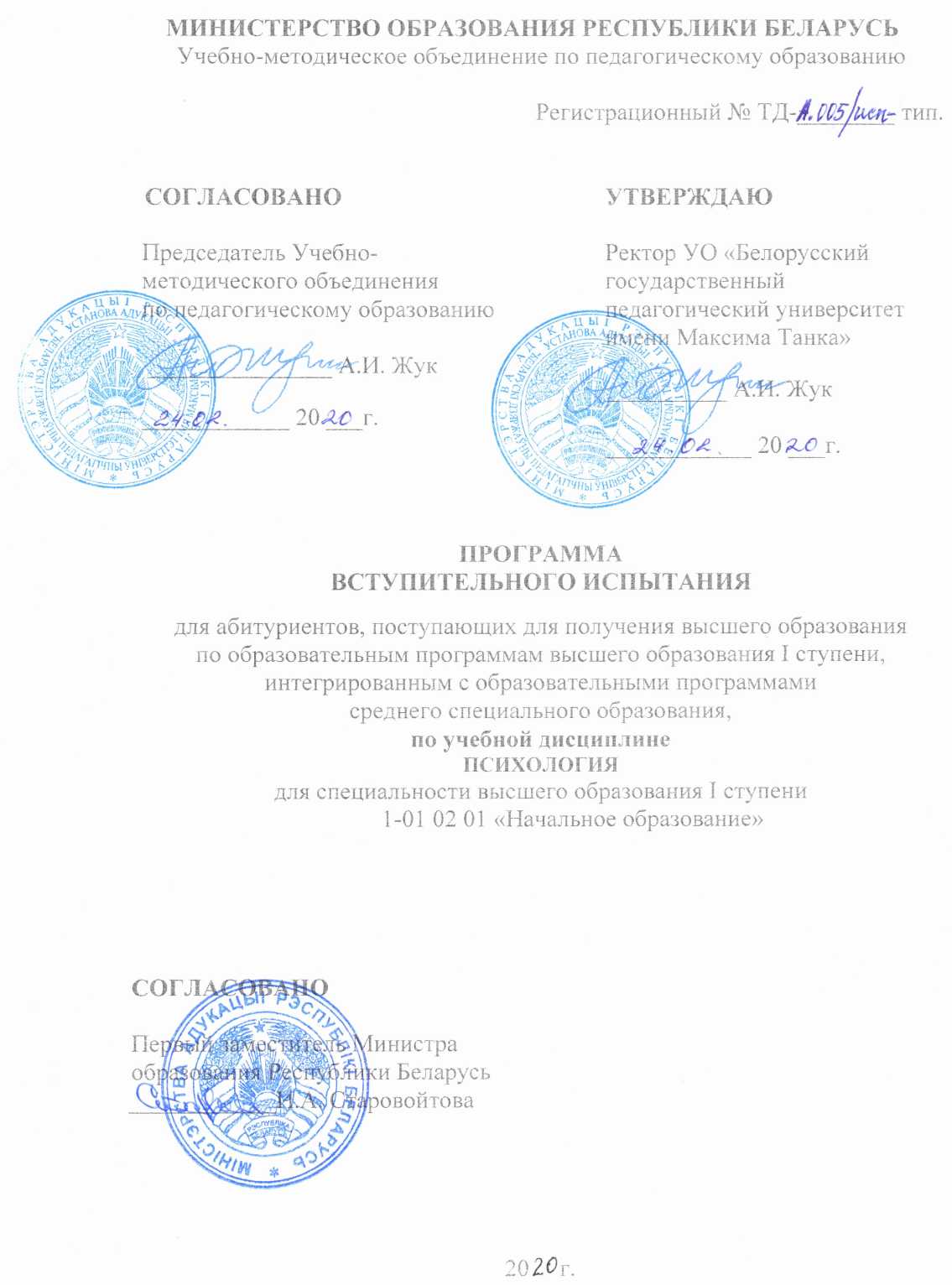 РЕЦЕНЗЕНТЫ:Кафедра педагогики и психологии учреждения образования «Мозырский государственный университет имени И.П. Шамякина» (протокол заседания научно-методического совета № 3 от 25.11.2019);Государственное учреждение образования «Минский городской педагогический колледж» (протокол заседания цикловой комиссии учебных дисциплин профессионального компонента специальности «Начальное образование» № 3 от 27.11.2019).РЕКОМЕНДОВАНА К УТВЕРЖДЕНИЮ:Научно-методическим советом по дошкольному и начальному образованию учебно-методического объединения по педагогическому образованию(протокол № 2 от 16.12.2019);Научно-методическим советом учреждения образования «Белорусский государственный педагогический университет имени Максима Танка»(протокол № 2 от 17.12.2019).ПОЯСНИТЕЛЬНАЯ ЗАПИСКА Программа вступительного испытания по учебной дисциплине «Психология» предназначена для абитуриентов, имеющих среднее специальное образование. Специальности среднего специального образования, учебные планы которых интегрированы с учебными планами специальностей высшего образования, для получения высшего образования I ступени в сокращенный срок, определяются постановлением Министерства образования Республики Беларусь от 31.03.2017 № 33 «Об установлении перечня специальностей среднего специального образования, учебные планы которых интегрированы с учебными планами специальностей высшего образования, для получения высшего образования I ступени в сокращенный срок».Программа вступительного испытания разработана в соответствии с образовательным стандартом среднего специального образования специальности 2–01 02 01 «Начальное образование».Целью вступительного экзамена по дисциплине «Психология» является профессиональный отбор абитуриентов для обучения на первой ступени высшего образования по специальности 1–01 02 01 «Начальное образование».Достижение поставленной цели требует решения следующих задач:определение уровня подготовки абитуриентов, необходимого и достаточного для обучения в вузе по избранной специальности;обеспечение объективности оценивания знаний и умений абитуриентов;определение профессиональной пригодности абитуриентов.Вступительные испытания проводятся предметной экзаменационной комиссией в устной форме с каждым абитуриентом в отдельности. В экзаменационный билет включается два вопроса. По результатам проведения экзамена абитуриенту выставляется отметка по десятибалльной шкале.Требования к подготовке абитуриентаАбитуриент должен знать:основные понятия и категории психологии, включенные в содержание курса;значение психологических терминов;характеристику психических явлений и процессов;основные положения изученных психологических теорий;Абитуриент должен уметь:– характеризовать с научных позиций основные психологические явления;– анализировать и интерпретировать психологические явления;– систематизировать и классифицировать информацию;– сравнивать психические явления, выявляя их общие черты и различия;– выявлять внутренние и внешние связи психологии и ее отраслей;– формулировать на основе приобретенных знаний собственные суждения.Абитуриент должен владеть:– основными понятиями, закономерностями и теориями общей, возрастной и педагогической психологии;– способностью ясно, логично и последовательно излагать программный материал.СОДЕРЖАНИЕ УЧЕБНОГО МАТЕРИАЛА Введение в психологиюСтруктура, предмет и задачи современной психологии. Развитие психологии как науки. Предмет психологии. Общее представление о психике. Психология научная и житейская. Структура психологической науки. Задачи и принципы психологии. Связь психологии с другими науками. Психические процессы, состояния и психические свойства личности.Методы психологии. Общее представление о методах исследования в психологии. Этапы проведения психологического исследования. Деление методов исследования на основные и вспомогательные. Классификация методов по Б.Г. Ананьеву (организационные, эмпирические). Характеристика (определение, виды, требования при использовании) наблюдения, эксперимента, метода изучения продуктов деятельности, беседы, анкетирования, интервьюирования. Тесты как методы исследования.Психологическая диагностика, ее задачи и методы. Психодиагностика как теоретическая и практическая дисциплина. Задачи психодиагностики в системе образования. Метод и методика. Операционная классификация психодиагностических методик. Профессионально-этические принципы в психодиагностике. Тест как основной метод психодиагностики. Виды тестов. Особенности использования тестов педагогами. Взаимодействие педагога и психолога. Развитие психики и сознания. Отражение в неживой и живой природе.Стадии и уровни развития психики и поведения животных (по А.Н. Леонтьеву и К.Э. Фабри).Инстинктивные формы поведения, навыки, интеллектуальное поведение животных.Понятие о сознании и самосознании. Условия возникновения и развития сознания человека. Структура сознания. Сознательное и бессознательное.Личность и деятельностьПсихологическая характеристика личности. Понятие «человек», «индивид», «личность», «индивидуальность». Основные параметры личности: активность, единство, устойчивость. Существование в психологии различных теоретических подходов к изучению личности. Краткая характеристика теорий личности в психоанализе и гуманистической психологии. Разработка психологических проблем личности в отечественной психологии (деятельностный подход; современные исследования проблем личности). Структура личности (по С.Л. Рубинштейну). Характеристика направленности личности. Потребности и их классификация. Мотивы и цели, их виды. Интересы, их различие по содержанию, ширине, глубине, устойчивости, действенности. Деление интересов на прямые и косвенные. Убеждения, идеалы, мировоззрение. Понятие о самосознании и «Я-концепции». Структура самосознания: когнитивный компонент, эмоционально-ценностное отношение к себе, поведенческий компонент. Самооценка и уровень притязаний. Виды самооценки: адекватная и неадекватная, устойчивая и неустойчивая, частная и целостная. Источники формирования самооценки. Особенности самооценки младших школьников.Деятельность. Понятие о деятельности и её структуре. Структурные компоненты деятельности: мотивы, цели, действия. Виды действий. Интериоризация и экстериоризация.Умения и навыки: понятие, виды, процесс формирования, взаимодействие навыков. Привычки. Краткая характеристика основных видов деятельности. Успех или неуспех в деятельности.Психология межличностного взаимодействияПсихологическая характеристика общения. Взаимодействие, межличностные отношения и общение. Общение как деятельность и как составляющая деятельности. Функции общения. Характеристика структурных сторон общения: коммуникативной, интерактивной, перцептивной.Виды общения. Средства общения. Основные механизмы понимания человека человеком. «Эффект ореола», «эффект бумеранга», «эффект края», «эффект снисходительности», «эффект контраста».Психология межличностных отношений. Понятие о группах и коллективах. Основные характеристики коллектива: сплочённость, ценностно-ориентационное единство. Факторы, определяющие психологический климат в группе. Различные основания классификации видов групп. Дифференциация в группах. Массовые социально-психологические явления: общественное мнение, коллективное переживание, паника, подражание.Познавательные процессыВнимание. Внимание и его функции. Физиологические основы внимания. Виды внимания: непроизвольное, произвольное и послепроизвольное: внешнее и внутреннее. Основные свойства внимания: объём, концентрация (сосредоточенность), устойчивость, распределение, переключение. Особенности внимания младших школьников. Рассеянность, внимательность и их виды.Ощущения. Понятие «ощущения». Процесс возникновения ощущений. Характеристика видов ощущений. Пороги ощущений. Адаптация. Взаимодействие ощущений. Развитие ощущений.Восприятие. Понятие восприятия. Связь восприятия с другими познавательными процессами. Физиологические основы, виды восприятия. Основные свойства восприятия: избирательность, апперцепция, предметность, целостность, структурность, константность, осмысленность. Иллюзии восприятия. Перцептивная деятельность. Индивидуальные особенности восприятия. Наблюдение и наблюдательность. Особенности восприятия младших школьников.Память. Сущность памяти как познавательного процесса, её роль в познавательной деятельности человека. Теории памяти: ассоциативная, нейронная, биохимическая. Краткая характеристика видов памяти: образная, двигательная, эмоциональная, словесно-логическая; произвольная и непроизвольная; кратковременная, долговременная, оперативная. Запоминание и его формы: непреднамеренное, преднамеренное: механическое и смысловое. Заучивание, основные приёмы логического заучивания. Условия, способствующие эффективности запоминания. Забывание как процесс памяти. Повторение и его виды. Сохранение. Воспроизведение и его формы: узнавание, произвольное и непроизвольное воспроизведение, припоминание и его приёмы. Индивидуальные особенности памяти. Особенности памяти младших школьников.Мышление и речь. Понятие мышления. Основные свойства мышления: опосредованность и обобщённость. Связь мышления и речи. Проблемность мышления. Физиологические основы мышления и речи. Основные формы мышления: понятие, суждение, умозаключение. Мыслительные операции: анализ, синтез, сравнение, абстракция, конкретизация, обобщение.Виды мышления: наглядно-действенное, наглядно-образное, словесно-логическое (абстрактное); умозаключительное и интуитивное; репродуктивное и творческое; теоретическое и практическое. Процесс решения мыслительных задач.Понятие речи. Функции речи. Краткая характеристика видов речи. Особенности мышления и речи младших школьников.Воображение. Понятие воображения. Функции воображения.Характеристика видов воображения: пассивное и активное, репродуктивное (воссоздающее) и творческое. Мечта как особый вид воображения. Механизмы воображения: агглютинация, гиперболизация, акцентирование, схематизация, типизация, аналогия. Особенности воображения младших школьников.Эмоционально-волевая характеристика личностиЭмоции и чувства. Понятие об эмоциях и чувствах, их функции, физиологические основы и внешнее выражение. Особенности эмоций и чувств: положительные, отрицательные, неопределённые, амбивалентные; стенические и астенические. Виды высших чувств: моральные, интеллектуальные, эстетические. Характеристика эмоциональных состояний: настроения, аффекта, стресса, фрустрации, страсти.Особенности эмоциональной сферы младших школьников. Эмоциональные нарушения, встречающиеся в младшем школьном возрасте, основы их коррекции. Психологическая помощь ребёнку, переживающему горе.Воля. Понятие воли. Роль воли в жизни человека. Взаимосвязь воли с другими сторонами психики. Этапы волевого действия: осознание цели, борьба мотивов, выбор способа действия, принятие решения, исполнение. Волевые качества личности: целенаправленность, самостоятельность, дисциплинированность, выдержка, мужество и смелость.Особенности развития и воспитания воли у детей младшего школьного возраста.Индивидуально-психологические особенности личностиТемперамент. Понятие «темперамент». Физиологические основы темперамента (по И.П. Павлову). Характеристика видов темперамента: сангвинического, холерического, флегматического, меланхолического. Свойства типов темперамента: сензитивность, реактивность, активность, пластичность, ригидность, темп реакций, экстраверсия и интроверсия. Учёт темперамента в образовательном процессе.Характер. Понятие о характере. Характер и темперамент. Типичное и индивидуальное в характере. Проблема типологии характеров. Черты характера и их классификация. Взаимосвязь характера с другими сторонами личности. Понятие об акцентуациях характера. Формирование характера у младших школьников.Способности. Различные теоретические подходы к определению природы способностей в истории психологии. Способности и задатки. Многозначность задатков. Репродуктивный и творческий уровни развития способностей. Талант и гениальность. Виды способностей. Способности и личность. Одарённость. Условия развития способностей у младших школьников.Основы возрастной психологииВведение в возрастную психологию. Возрастная психология как наука. Понятие о психическом развитии. Основные понятия возрастной психологии: ведущий вид деятельности, социальная ситуация развития, новообразования возраста, сензитивный период развития, возрастной кризис, акселерация. Взгляды на факторы психического развития в детстве. Движущие силы психического развития. Теория Л.С. Выготского о психическом развитии детей. Понятие возраста и возрастных особенностей.Связь ведущей деятельности с понятием периодизации психического развития. Периодизация психического развития по Д.Б. Эльконину. Краткая характеристика подходов к периодизации психического развития в зарубежной психологии.Развитие ребенка до поступления в школу. Период новорождённости. Комплекс оживления.Развитие ребёнка в первом полугодии жизни: развитие сенсорных систем, моторики, становление непосредственного эмоционального общения.Формирование психики ребёнка во втором полугодии жизни. Понятие о госпитализме. Характеристика кризиса первого года. Основные направления развития в раннем детстве. Значение и развитие предметно-манипулятивной деятельности. Характеристика кризиса трёх лет.Игра как ведущий вид деятельности дошкольника. Элементы труда и учения, их значение в развитии дошкольника. Основные особенности развития познавательной сферы. Формирование личности в дошкольном возрасте. Анатомо-физиологические особенности, особенности психических процессов (непроизвольность восприятия и внимания, доминирование механической памяти, наглядно-образное мышление, развитие воображения), индивидуальные особенности детей шестилетнего возраста. Слабость волевой регуляции. Характеристика кризиса семи лет.Понятие психологической готовности к школе. Компоненты готовности к школе и их характеристика.Общая характеристика младшего школьного возраста. Физическое и психофизическое развитие ребёнка в младшем школьном возрасте. Основные новообразования в младшем школьном возрасте. Влияние ведущего вида деятельности на становление новообразований. Сензитивность младшего школьного возраста.Учебная деятельность младшего школьника. Понятие об учебной деятельности: цель, функции, структура. Адаптация младших школьников к школе, специфика их учебной деятельности.Классификация мотивов учения. Динамика мотивации учения в младшем школьном возрасте. Формирование умения выделять учебную задачу. Учебные действия и действия контроля в структуре учебной деятельности младших школьников. Оценка и отметка. Формирование внутренней позиции школьника.Понятие обучаемости. Психологические основы проблемного и развивающего обучения. Теория поэтапного формирования умственных действий П.Я. Гальперина.Неуспеваемость и её преодоление в младшем школьном возрасте.Особенности познавательной сферы младшего школьника. Особенности восприятия в младшем школьном возрасте: совершенствование сенсорных эталонов, слабая дифференциация, развитие перцептивной активности. Особенности использования наглядности в обучении младших школьников. Развитие основных свойств внимания. Особенности воображения младших школьников.Специфика мышления, формирование словесно-логического мышления у младших школьников. Ж. Пиаже о специфике мышления 6-7 летних детей. Овладение основными мыслительными действиями. Становление внутреннего плана действий и развития рефлексии. Особенности усвоения понятий младшими школьниками.Эмоционально-волевое развитие младшего школьника. Особенности развития эмоциональной сферы младших школьников. Формирование чувств в младшем школьном возрасте. Влияние учебной деятельности на формирование произвольности поведения. Условия, способствующие формированию произвольного поведения, и их характеристика: наличие сильного мотива, введение ограничительной цели, расчленение сложной формы поведения на небольшие действия, наличие внешних средств организации поведения.Общение младшего школьника со сверстниками и взрослыми. Становление отношений со сверстниками в период адаптации к школе. Изменение критериев межличностных отношений в начальной школе. Факторы, определяющие положение младшего школьника в группе. Осознание своего положения. Рекомендации по работе с изолированными учениками. Особенности взаимоотношений между мальчиками и девочками. Роль учителя в становлении межличностных отношений у младших школьников.Общая характеристика психического развития в подростковом возрасте. Общая характеристика подросткового возраста. Основные анатомо-физиологические особенности развития подростков. Новообразования возраста. Проблема подросткового кризиса. Особенности познавательной сферы в подростковом возрасте. Формирование чувства взрослости. Развитие самосознания в подростковом возрасте. Особенности эмоциональной сферы подростков. Совершенствование воли и характера. Понятие о девиантном поведении. Особенности общения подростков со сверстниками и взрослыми.Общая характеристика старшего школьного возраста. Анатомо-физиологические особенности развития старших школьников. Социальная ситуация  развития старших школьников. Социальная ситуация развития старших школьников. Роль ведущего вида деятельности в развитии личности старшего школьника. Проблема профессионального самоопределения, особенности познавательной сферы старших школьников. Становление личности. Формирование мировоззрения и моральных убеждений. Психология деятельности педагогаОбщая характеристика педагогической деятельности и личности учителя. Понятие о педагогической деятельности. Различные подходы к структуре педагогической деятельности (А.И. Щербаков, Н.В. Кузьмина). Педагогические способности по В.А. Крутецкому: дидактические, академические перцептивные, речевые, организаторские, авторитетные, коммуникативные, педагогическое воображение, способность к распределению внимания. Профессиональная характеристика педагога (по Я.А. Климову). Профессионально значимые черты педагога начальной школы.Стиль педагогической деятельности. Понятие о стиле деятельности. Влияние содержания деятельности, индивидуально-психологических особенностей педагога на стиль педагогической деятельности. Проявление индивидуального стиля педагогической деятельности. Влияние сформированности индивидуального стиля на результаты педагогической деятельности. Характеристика стилей педагогического управления (авторитарного, демократического, либерального).Психология педагогического взаимодействияПедагогическое общение. Понятие педагогического взаимодействия. Структура педагогического взаимодействия. Типы взаимодействия учителя с учениками. Согласованность типов взаимодействия.Сущность педагогического общения. Его функции и структура. Факторы, обуславливающие эффективность педагогического общения. Барьеры в педагогическом общении.Конфликты в педагогическом взаимодействии. Конфликты  в общении: понятие, причины, виды, структура и стадии. Понятие о педагогических ситуациях и конфликтах, их особенности, виды и причины возникновения. Особенности педагогических конфликтов с младшими школьниками. Приёмы разрешения педагогических конфликтов.СПИСОК РЕКОМЕНДУЕМОЙ ЛИТЕРАТУРЫЛитература Основная: Вержибок, Г. В. Основы психологии: опорный конспект, схемы и таблицы : учеб.-метод. пособие / М-во образования Респ. Беларусь, РИВШ. – Минск : РИВШ, 2016. – 116 с.Возрастная и педагогическая психология : курс лекций / М-во образования Респ. Беларусь, БГПУ. – Минск : БГПУ, 2010. – 104 с.Козубовский, В.М. Общая психология: познавательные процессы : учеб. пособие / В. М. Козубовский. – 3-е изд. – Минск : Амалфея, 2010. – 368 с.Марищук, Л.В. Психология : учеб. пособие / под науч. ред. Л.В. Марищук. – 2-е изд. – Минск : Витпостер, 2016. – 778 с.Немов, Р.С. Общая психология : краткий курс / Р.С. Немов. – СПб. [и др.] : Питер, 2011. – 304 с.Дополнительная:Амельков, А.А. Педагогическая психология в схемах, понятиях и персоналиях : пособие / А.А. Амельков. – 7-е изд. – Мозырь : Содействие, 2017. – 72 с.Вечорко, Г.Ф. Основы психологии и педагогики : ответы на экзаменационные вопросы / Г.Ф. Вечерко. – Минск : Тетралит, 2017. – 192 с.Зимняя, И.А. Педагогическая психология : учеб. для студентов вузов, обучающихся по пед. и психол. направлениям и специальностям / И.А. Зимняя. – Изд. 2-е, доп., испр. и перераб. – М. : Логос, 2005. – 384 с.Истратова, О.Н. Справочник психолога начальной школы / О.Н. Истратова. –7-е изд. – Ростов н/Д : Феникс, 2011. – 448 с.Крысько, В.Г. Психология и педагогика в схемах и комментариях : учеб. пособие / В.Г. Крысько. – 6-е изд., перераб. и доп. – М. : Эксмо, 2010. – 412 с.Общая психология : 100 экзаменационных ответов : [учеб. пособие]. – Ростов н/Д : Феникс, 2015. – 278 с.Основы психологии и педагогики : учеб.-метод. комплекс / авт.-сост. Н.А. Лобан [и др.]. – Минск : Изд-во МИУ, 2011. – 444 с.Столяренко, Л.Д. Основы психологии : учеб. пособие / Л.Д. Столяренко. – М. : Проспект, 2010. – 464 с.Турлак, Т.А. Основы психологии и педагогики / Т.А. Турлак. – Минск : Междунар. ун-т МИТСО, 2018. – 384 с.Критерии оценки вступительного испытанияДля оценки ответов абитуриентов используются следующие критерии:10 (десять) баллов:– систематизированные, глубокие и полные знания по всем разделам программы вступительного испытания, а также по основным вопросам, выходящим за ее пределы;– точное использование научной терминологии (в том числе на иностранном языке), грамотное, логически правильное изложение ответа на вопросы;– безупречное владение инструментарием учебной дисциплины, умение его эффективно использовать в постановке и решении научных и профессиональных задач;– выраженная способность самостоятельно и творчески решать сложные проблемы в нестандартной ситуации;– полное и глубокое усвоение основной и дополнительной литературы, рекомендованной программой;– умение свободно ориентироваться в теориях, концепциях и направлениях и давать им аналитическую оценку;– умение использовать научные достижения других дисциплин.9 (девять) баллов:– систематизированные, глубокие и полные знания по всем разделам программы вступительного испытания;– точное использование научной терминологии (в том числе на иностранном языке), грамотное, логически правильное изложение ответа на вопросы;– владение инструментарием, умение его эффективно использовать в постановке и решении научных и профессиональных задач;– способность самостоятельно и творчески решать сложные проблемы в нестандартной ситуации в рамках программы вступительного испытания;– полное усвоение основной и дополнительной литературы, рекомендованной программой;– умение ориентироваться в теориях, концепциях и направлениях по учебной дисциплине и давать им аналитическую оценку.8 (восемь) баллов:– систематизированные, глубокие и полные знания по всем разделам программы вступительного испытания;– использование научной терминологии (в том числе на иностранном языке), грамотное, логически правильное изложение ответа на вопросы, умение делать обоснованные выводы и обобщения;– владение инструментарием, умение его использовать в постановке и решении научных и профессиональных задач;– способность самостоятельно решать сложные проблемы в рамках программы вступительного испытания;– полное усвоение основной и дополнительной литературы, рекомендованной программой;– умение ориентироваться в теориях, концепциях и направлениях и давать им аналитическую оценку.7 (семь) баллов:– систематизированные, глубокие и полные знания по всем разделам программы вступительного испытания;– использование научной терминологии (в том числе на иностранном языке), грамотное, логически правильное изложение ответа на вопросы, умение делать обоснованные выводы и обобщения;– владение инструментарием, умение его использовать в постановке и решении научных и профессиональных задач;– свободное владение типовыми решениями в рамках программы вступительного испытания;– усвоение основной и дополнительной литературы, рекомендованной программой;– умение ориентироваться в основных теориях, концепциях и направлениях и давать им аналитическую оценку.6 (шесть) баллов:– достаточно полные и систематизированные знания в объеме программы вступительного испытания;– использование необходимой научной терминологии, грамотное, логически правильное изложение ответа на вопросы, умение делать обобщения и обоснованные выводы;– владение инструментарием, умение его использовать в решении учебных и профессиональных задач;– способность самостоятельно применять типовые решения в рамках учебной дисциплины;– усвоение основной литературы, рекомендованной программой;– умение ориентироваться в базовых теориях, концепциях и направлениях и давать им сравнительную оценку.5 (пять) баллов:– достаточные знания в объеме программы вступительного испытания;– использование научной терминологии, грамотное, логически правильное изложение ответа на вопросы, умение делать выводы;– владение инструментарием, умение его использовать в решении учебных и профессиональных задач;– способность самостоятельно применять типовые решения в рамках программы вступительного испытания;– усвоение основной литературы, рекомендованной программой;– умение ориентироваться в базовых теориях, концепциях и направлениях и давать им сравнительную оценку.4 (четыре) балла:– достаточный объем знаний в рамках программы вступительного испытания;– использование научной терминологии, логическое изложение ответа на вопросы, умение делать выводы без существенных ошибок;– владение инструментарием, умение его использовать в решении стандартных (типовых) задач;– умение с помощью преподавателя решать стандартные (типовые) задачи;– умение ориентироваться в основных теориях, концепциях и направлениях и давать им оценку.3 (три) балла:– недостаточно полный объем знаний в рамках программы вступительного испытания;– использование научной терминологии, изложение ответа на вопросы с существенными, логическими ошибками;– слабое владение инструментарием, некомпетентность в решении стандартных (типовых) задач;– знание части основной литературы, рекомендованной программой;– неумение ориентироваться в основных теориях, концепциях и направлениях.2 (два) балла:– фрагментарные знания в рамках программы вступительного испытания; знание отдельных литературных источников, рекомендованных программой;– неумение использовать научную терминологию, наличие в ответе грубых, логических ошибок;1 (один) балл:– отсутствие знаний в рамках программы вступительного испытания, отказ от ответа, неявка на экзамен без уважительной причины.